Датум: 05.08.2015. год.ОБАВЕШТЕЊЕ
о закљученом уговору у поступку јавне набавке мале вредностиВрста предмета набавке: добра.Опис предмета набавке: Електроматеријал, осветљење, грејачи... (ознака из општег речника набавки: 31000000 - Електричне машине, апарати, опрема и потрошни материјал; расвета),  ЈНМВ бр. 9/15.Процењена вредност јавне набавке: 2.000.000 динара  без ПДВ-а.Уговорена вредност јавне набавке: 1.353.843  динара без ПДВ-а и  1.624.611.60 динара са ПДВ-ом.Критеријум за доделу уговора: најнижа понуђена цена.Број примљених понуда: 3 (три)Највиша понуђена цена код прихватљивих понуда: 1.536.142,12 динара без ПДВ-а.Најнижа понуђена цена код прихватљивих понуда:  1.353.843 динара без ПДВ-а.Део или вредност уговора који ће се извршити преко подизвођача:  неДатум доношења одлуке о додели уговора: 06.07.2015. године.Датум закључења уговора: 23.07.2015. године, бр.6/116Основни подаци о добављачу: „ЕЛЕКТРОСТАР“ д.о.о. 26000 ПАНЧЕВО, улица  Банијска број 68а, ПИБ: 104208479, матични број: 20114614, број рачуна: 160-239362-81,  назив банке: BANCA INTESA, телефон: 013/334-135, телефакс: 013/334-179,  E-mail: goran@elektrostar.rs, кога заступа директор Жарко СтефановПериод важења уговора: до 22.07.2016. године.Лице за контакт: Драгица Радуловић; 064/850 70 12; dragica.radulovic@grejanje-pancevo.co.rs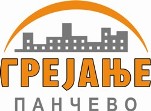 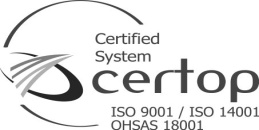 